#OUNC2017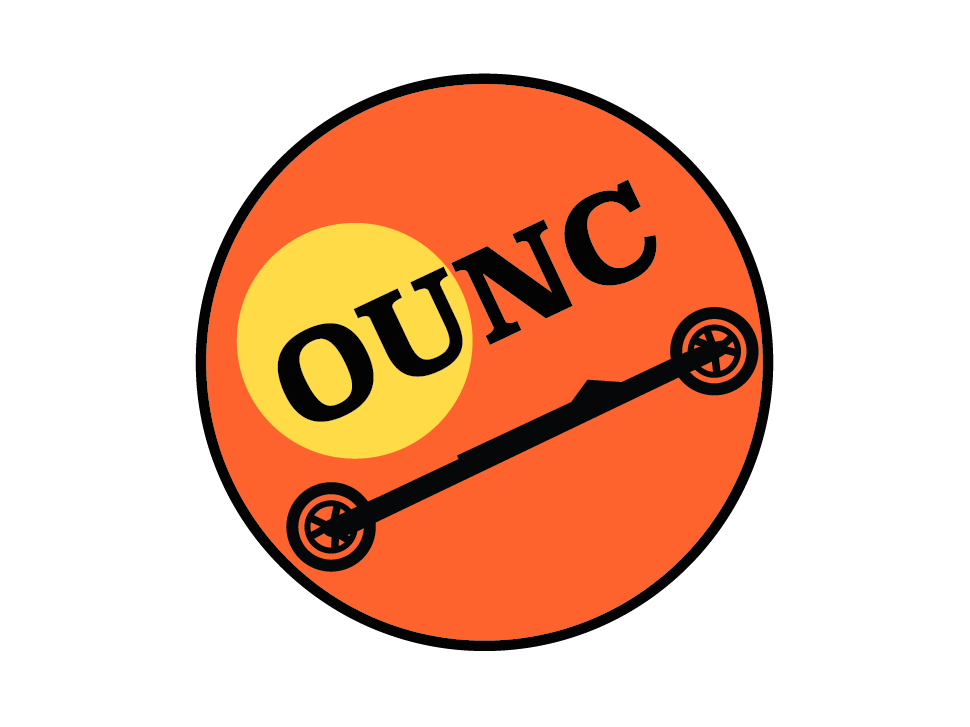 NCDAthlete Package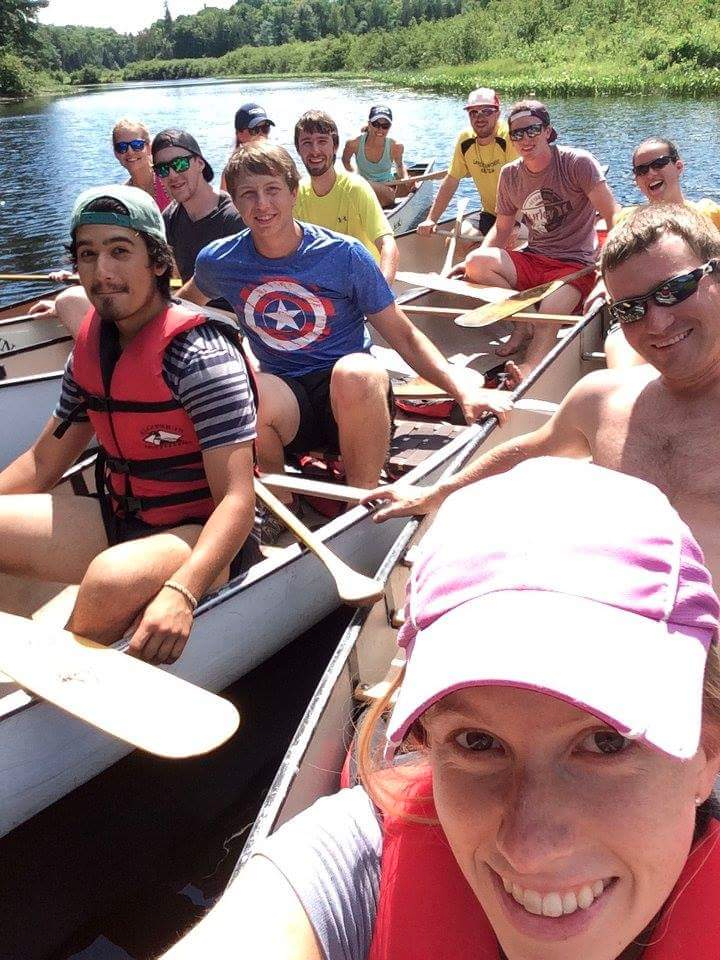 Skiers are Made in the SummerDate: August 18-20, 2017 Location:Carleton University1125 Colonel By Dr.Ottawa, ONK1S 5B6AND Gatineau Park33 Chemin ScottChelsea, QCJ9B 1R5Contact: OUNC e-mail: ouncteam@gmail.com Shelby Dickey: ss.dickey@yahoo.ca Meg Sinclair: sinclml@mcmaster.ca  Registration: Expense: Equipment Packing List: Running shoesRollerskis, boots, poles (classic), (if anyone needs rollerski equipment, please contact Shelby Dickey: ss.dickey@yahoo.ca we will be happy to help!)Helmet and bright attireWater belt and lot’s of snacksWatch/heart rate monitor to time rollerski setsShades and sunscreen! Breakfast and lunch foodsItem for potluck (exact item to be included in e-mail)Road bike (optional)Accommodation: 	We are encouraging athletes to find their own accommodation for this event, however there are some billeting options that we can help set you up with. Contact Shelby or Meg if you need assistance.  Food: 	Athletes will be in charge of their own food. Please bring enough food for two breakfasts, two lunches and lots of snacks for training! Each athlete will be required to bring an item for the potluck on Friday evening. Dinner will be provided on Saturday evening and is included in the price.Social Media:Registration: bit.ly/OUNCottawa2017 Twitter: @OUNCteamFacebook page: https://www.facebook.com/ouncteam/ Camp Plan: ***Please note that times are approximate and subject to change***We will accommodate alternate activities in case of extreme weather conditionsExpenseCost Per PersonAccommodation$5Food (Saturday dinner)$5Activities$15Total$25DateTime ActivityTotal Time of ActivityEquipment RequiredFriday5:00pmMeet and Greet @ the Arboretum near Carleton5:15pmTeam warm-up and activities30min- Running shoes5:30pmOutdoor Strength and Core 60min- Running Shoes7:00pmPotluck dinnerSaturday10:00amZ1 distance adventure run @ Gatineau Park (we can check out and explain the rollerski time trial course during the run as well)2hrRunning shoesLots of water and snacks!12:30pmLunch3pmRock climbing @ vertical reality1- 1 ½ hours6:30pmTeam Dinner (provided)8:00pmTeam activities (bowls, cards against humanity etc…)- Fun games! Sunday8:00am (arrival)9:00am(first start)Classic rollerski time trial P10 to Champlain lookout (6.5km) @ Gatineau Park1 ½ - 2 ½ hours-Classic rollerskis/poles-classic boots-helmet-bright attire-snacks